DRESS BLUE ”A” Smart Pack 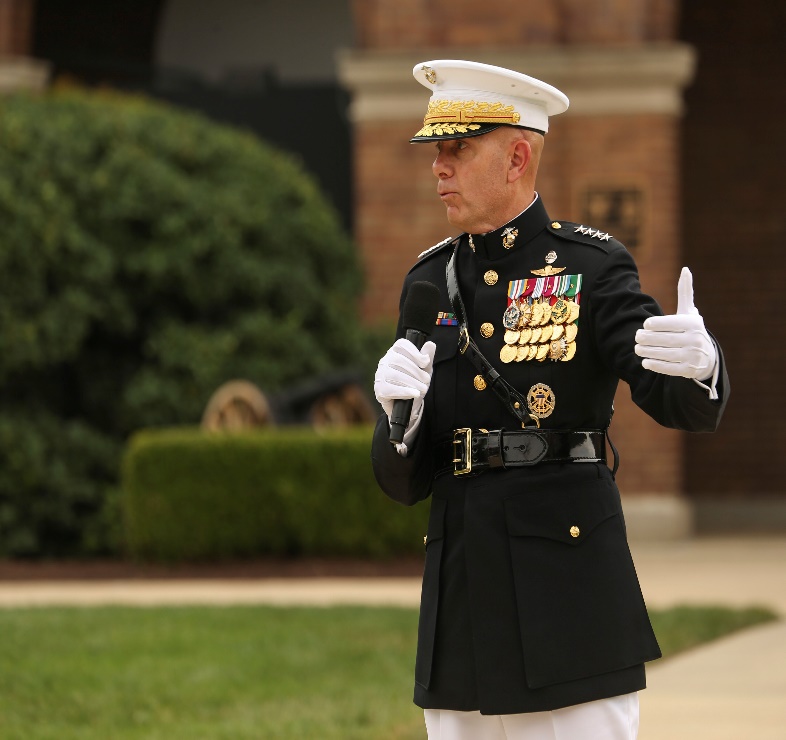 Dress Blue “A” Smart-Pack Dress Blue White Combination Cover  Silver and Gold EGA Gold and Red Chin Strap 2x Golden Eagle Screws to hold Chin Strap Gold and Silver EGA Collar Devices  The anchors for the EGA’s should face inward Shoulder Insignia Should be centered and equidistant from both sides White Collar insert Appropriately sized to the wearer. Should have  1/4” – 1/2” of overlap (left over right) Sam Browne Belt Ensure fitting prior to event Buckle should overlap gig line Medals should be worn appropriately per the below diagrams Anodized medals Ribbons for all non-medals worn over right pocket 1/8” and centered Dress Blue Jacket Steamed and pressed White long sleeve shirt w/ cuff links White Gloves White Trousers Web Belt with gold buckle or suspenders(recommended while wearing Sam Browne belt) Appropriate under garments should be worn as to not to be seen under the trousers Steamed and pressed Corframs Clean free of scuffs and dirt Black socks 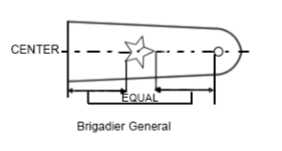 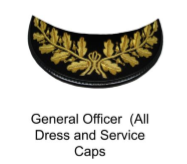 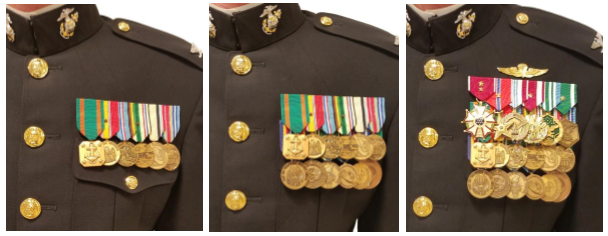 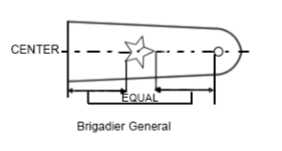 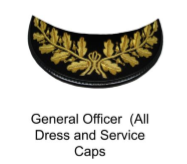 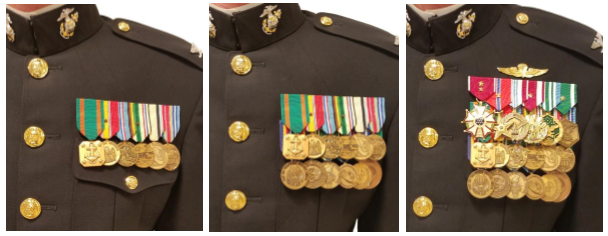 